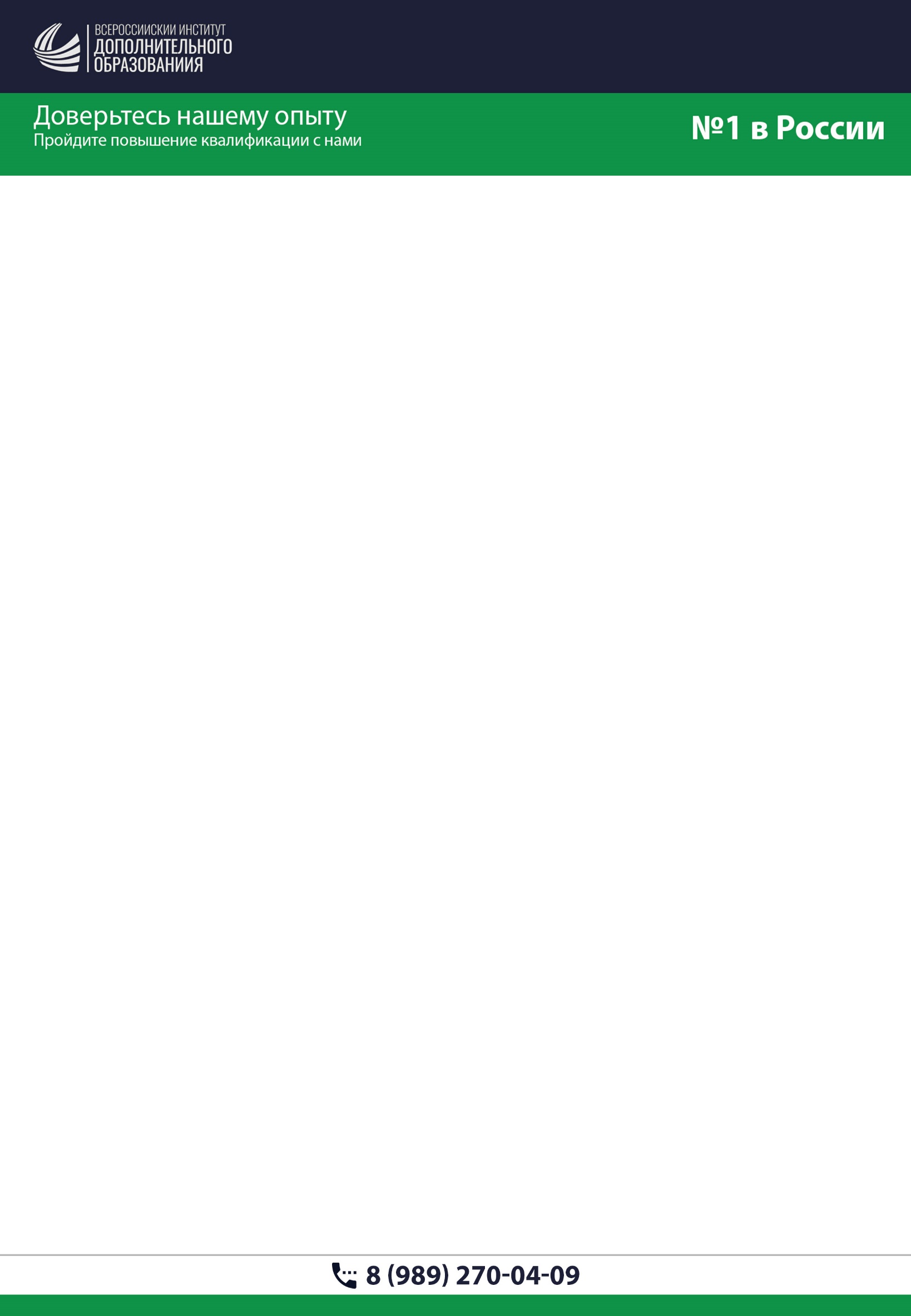 Реставрация:Повышение квалификации для специалистов: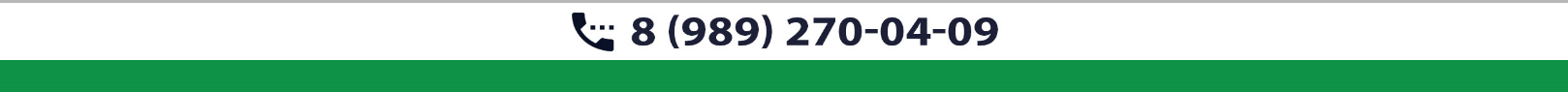 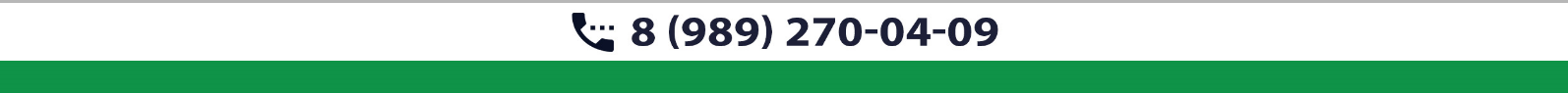 №Наименование дополнительной профессиональной образовательной программыКод программыВид дополнительного профессионального образованияСрок освоения22. Программы: Реставрационные работы22. Программы: Реставрационные работы22. Программы: Реставрационные работы22. Программы: Реставрационные работы22. Программы: Реставрационные работыОрганизация реставрационного процесса в современных условиях, исследовательские, изыскательские и проектные работы в реставрацииР-01Повышение квалификации112Градостроительство и охрана объектов культурного наследияГСПовышение квалификации72Разработка проектной документации по консервации, ремонту, реставрации, приспособлению и воссозданию объектов культурного наследияРР-01Повышение квалификации72Разработка проектной документации по инженерному укреплению объектов культурного наследия (памятников истории и культуры) народов Российской ФедерацииРР-02Повышение квалификации72Реставрация декоративно-художественных покрасокРР-03Повышение квалификации72Реставрация декоративных штукатурок и лепных изделийРР-04Повышение квалификации72Реставрация, консервация и воссоздание поверхности из искусственного мрамораРР-05Повышение квалификации72Ремонт, реставрация и воссоздание кровельРР-06Повышение квалификации72Ремонт, реставрация и воссоздание металлических конструкцийРР-07Повышение квалификации72Реставрация  художественных изделий из металлаРР-08Повышение квалификации72Ремонт, реставрация, консервация и воссоздание деревянных конструкций и деталейРР-09Повышение квалификации72Реставрация каменной и кирпичной кладки, крыш, оконных и дверных заполнений, декоративных элементовРР-10Повышение квалификации72Реставрация произведений из дереваРР-11Повышение квалификации72Реставрация и воссоздание паркетных половРР-12Повышение квалификации72Ремонт, реставрация и консервация ограждающих конструкций и распорных системРР-13Повышение квалификации72Ремонт, реставрация, консервация и воссоздание оснований и фундаментовРР-14Повышение квалификации72Реставрация памятников каменного зодчестваРР-15Повышение квалификации72Реставрация, консервация и воссоздание мебелиРР-16Повышение квалификации72Реставрация, консервация и воссоздание резьбы по деревуРР-17Повышение квалификации72Реставрация и воссоздание деталей из черного и цветных металловРР-18Повышение квалификации72Приспособление инженерных систем и оборудования объектов культурного наследияРР-19Повышение квалификации72Приспособление систем электрообеспечения объектов культурного наследияРР-20Повышение квалификации72Реставрация инженерных систем и оборудования (системы электрообеспечения, теплоснабжения, водопровода и канализации)РР-21Повышение квалификации72Реставрация и приспособление объектов культурного наследияРР-22Повышение квалификации72Современные методы реставрации и реконструкции архитектурного наследияРР-23Повышение квалификации72Технология и методика реставрационных работ – памятников деревянного зодчества  - реставрация срубов, крыш, оконных и дверных заполнений, декоративных элементовРР-24Повышение квалификации72Технология и методика реставрационных работ – памятников каменного  зодчестваРР-25Повышение квалификации72Реставрация и воссоздание осветительных приборовPP-26Повышение квалификации72Реставрация, консервация и воссоздание скульптурыPP-27Повышение квалификации72Реставрация, консервация и восстановление архитектурно-лепного декораРР-28Повышение квалификации72Реставрация и воссоздание позолотыРР-29Повышение квалификации72Реставрация и воссоздание керамического декораРР-30Повышение квалификации72№Наименование дополнительной профессиональной образовательной программыКод программыВид дополнительного профессионального образованияСрок освоения23. Программы: Повышение квалификации для специалистов23. Программы: Повышение квалификации для специалистов23. Программы: Повышение квалификации для специалистов23. Программы: Повышение квалификации для специалистов23. Программы: Повышение квалификации для специалистовОрганизация и технология работ по реконструкции и реставрации зданийРРС-01Повышение квалификации72Современные методы реставрации объектов культурного наследия: реконструкция, реставрация зданий и сооруженийРРС-02Повышение квалификации72Реставратор декоративно–художественных покрасокРРС-03Повышение квалификации72Реставратор кровельных покрытийРРС-04Повышение квалификации72Реставратор декоративных штукатурок и лепных изделийРРС-05Повышение квалификации72СкульпторРРС-06Повышение квалификации72Реставратор художественных изделий и декоративных предметовРРС-07Повышение квалификации72Реставратор памятников деревянного зодчестваРРС-08Повышение квалификации72Реставратор произведений из дереваРРС-09Повышение квалификации72Реставратор памятников каменного зодчестваРРС-10Повышение квалификации72Реставратор металлических конструкцийРРС-11Повышение квалификации72Слесарь-инструментальщикРРС-12Повышение квалификации72Реставрация и воссоздание исторического ландшафта и произведений садово-паркового искусстваРРС-13Повышение квалификации72Ландшафтный архитекторРРС-14Повышение квалификации72Инженер–геодезистРРС-15Повышение квалификации72Инженер лесного и лесопаркового хозяйства и агроном или инженер садово–паркового хозяйстваРРС-16Повышение квалификации72Рабочий зеленого хозяйстваРРС-17Повышение квалификации72Монтаж, техническое обслуживание и ремонт установок пожаротушения, пожарной, охранной и охранно-пожарной сигнализации, включая диспетчеризацию и проведение пусконаладочных работРРС-18Повышение квалификации72